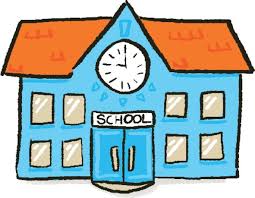  Timeplan 4c – 2023/24  Therese Hovland har klassen i musikk og kroppsøving. Sissel har dei andre faga.Dag/Tid:MåndagTysdagOnsdagTorsdagFredag1.time8.30-10:00NorskNorskNorskNorskEngelsk2.time9.30-10:00NorskKroppsøving NorskNorskKunst og handverk 9.30-9.40FriminuttKroppsøving FriminuttFriminuttFriminutt3. time10:10-11:00MatematikkKroppsøving MatematikkMatematikkKunst og handverk11:00 – 11:20MatpauseMatpauseMatpauseMatpauseMatpause11.20 – 11.50FriminuttFriminuttFriminuttFriminuttFriminutt4. time11.50-12.50EngelskNaturfagKRLENaturfagMatematikk12.50-13.00Friminutt   Friminutt   Friminutt   Friminutt   Friminutt   5. time13.00-14.00SamfunnsfagKRLE/
fysisk aktivitetMusikk Skuleslutt14:0012:5014:0014:0012:50